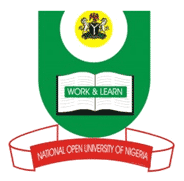 NATIONAL OPEN UNIVERSITY OF NIGERIA14-16 AHMADU BELLO WAY, VICTORIA ISLAND LAGOS                                  SCHOOL OF SCIENCE AND TECHNOLOGYMAY/JUNE 2012 EXAMINATIONNSS 401 Mental Health and Psychiatric Nursing (3 CR)Time Allowed: 3 hoursTotal Score: 100 marksInstruction: Answer all questions in section A and any other 4 in Section B. (Total: 5 questions)SECTION A: (Compulsory 20 marks)Mental retardation refers to significantly sub-average intellectual functioning resulting in impairment in adaptive behavior during the -------------- period The concept, Juvenile delinquency is essentially a -------- term rather than a psychiatric termPsychotherapy should involve a ------------ dialogue between a client and a therapist-------------- is regarded as the most common of sexual deviationsMental health could be viewed as a state that is completely --------------Psychiatry is a -------- specialty devoted to the study and treatment of mental disorderPsychiatric assessment starts with --------- examinationThe diagnostic manual, Diagnostic and Statistical Manual of Mental Disorders, DSM, is published and reviewed periodically by ----------------------Abraham Maslow is best known for the ------------------- theoryA Hypochodriacal patient believes that-------------------The assumption is that most defence mechanisms are unconsciously ------------The method of psychoanalysis in which a client says whatever comes to mind without thinking about them is known as ----------------Paranoid, Residual, Catatonic, Hebephrenic, etc, are subtypes of -------------In general, defence mechanisms are ------------- responses that helps individuals avoid unpleasant situationECT, a treatment method for psychiatric disorders means -----------------Factor that causes psychiatric illness are either Predisposing or --------------Verbigeration is characterized by repetition of ---------------Catalepsy is characterized by --------------------The International Classification of Diseases, ICD, a diagnostic manual, is edited by ---To be paranoid means to be ---------(Total= 20 marks)SECTION B Answer 4 questions in this section – (6 to answer 4 )Question 1:Shainberg and Byer (1974) identified eight characteristics of positive mental health? Identify and briefly describe them (20 marks)QUESTION 2What are the Predisposing and Precipitating causes of psychiatric illness? (20 marks)QUESTION 3Briefly explain any four of the following types of defence mechanismsTransference (5 marks)Sublimation (5 marks)Avoidance (5 marks)Dissociation (5 marks)Projection  (5 marks)    Total: 20 marksQUESTION 4Define Hallucination? (3 marks)Identify and explain types of hallucination? (17 marks)   Total: 20 marksQUESTION 5What is mental status examination? (7 marks)In mental status examination, the medical practitioner is expected to take note and assess specific areas. Identify them (8 marks)In observing /examining a psychiatric patient, the medical practitioner should perform what task. (5 marks)    Total: 20 marksQUESTION 6Describe personality trait disturbance? (2 marks)Identify and briefly explain the three types of personality trait disturbances (18 marks)  Total: 20 marks